Краевое государственное бюджетное общеобразовательное учреждение, реализующее адаптированные основные общеобразовательные программы «Школа №3»г. Комсомольск-на-АмуреСОДЕРЖАНИЕ  Пояснительная запискаПрограмма разработана в соответствии с распоряжением Министерства просвещения Российской Федерации от 25.12.2019 № Р-145 «Об утверждении методологии (целевой модели) наставничества обучающихся для организаций, осуществляющих образовательную деятельность по общеобразовательным, дополнительным общеобразовательным программам, в том числе с применением лучших практик обмена опытом между обучающимися».Настоящая целевая модель наставничества разработана с целью достижения результатов федеральных проектов «Современная школа», «Молодые профессионалы» и «Успех каждого ребенка» национального проекта «Образование» и регулирует отношения, связанные с функционированием данной программы в КГБОУ Школа 3.Целью внедрения целевой модели наставничества является максимально полное раскрытие личности наставляемого, необходимое для успешной личной и профессиональной самореализации в современных условиях, а также создание условий для формирования эффективной системы поддержки, самоопределения и профессиональной ориентации всех обучающихся в возрасте от 10 лет, педагогических работников (далее – педагоги) в КГБОУ Школе №3.Задачи внедрения целевой модели наставничества:улучшение показателей КГБОУ Школы №3 в образовательной, социокультурной, спортивной и других сферах;подготовка обучающегося к самостоятельной, осознанной и социально продуктивной деятельности в современном мире, отличительными особенностями которого являются нестабильность, неопределенность, изменчивость, сложность, информационная насыщенность;раскрытие личностного, творческого, профессионального потенциала каждого обучающегося, поддержка формирования и реализации индивидуальной образовательной траектории;создание психологически комфортной среды для развития и повышения квалификации педагогов, увеличение числа закрепившихся в профессии педагогических кадров;создание канала эффективного обмена личностным, жизненным и профессиональным опытом для каждого субъекта образовательной и профессиональной деятельности;формирование открытого и эффективного сообщества вокруг образовательной организации, способного на комплексную поддержку ее деятельности, в котором выстроены доверительные и партнерские отношения.ЦЕЛЬ И ЗАДАЧИ ПРОГРАММЫДЕРЕВО ЦЕЛЕЙ ПРОГРАММЫ «Ментори» В КГБОУ Школе 3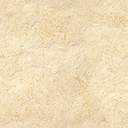 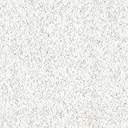 Актуальность внедрения целевой модели наставничества В социокультурной и экономической системе Хабаровского края в настоящий момент происходят изменения, вызванные трансформацией производственных процессов и технологий, цифровизацией и развитием социального и негосударственного сектора. Особая роль в социально-экономических отношениях отводится сфере образования. Национальные цели развития отрасли определены в национальном проекте «Образование», который ставит перед всеми образовательными организациями две ключевые цели: обеспечение глобальной конкурентоспособности российского образования и воспитание гармонично развитой и социально ответственной личности на основе духовно-нравственных ценностей и культурных традиций народов Российской Федерации. Одним из эффективных решений обозначенных целей является расширение форм наставничества в образовательных организациях. Практика многих российских образовательных и бизнес-организаций подтверждает эффективность внедрения методологии наставничества не только в части быстрой адаптации и формирования у наставляемых профессиональных навыков, но и развитие метакомпетенций (системное, критическое, креативное мышление, кооперация, сетевая грамотность, эмоциональный интеллект), вследствие чего расширяется круг проблем, решаемых с помощью расширения форм наставничества. Реализация программы наставничества положительно влияет на профессиональную деятельность педагогов, способствует быстрой адаптации молодых специалистов в коллективе, их успешной трудовой деятельности и закреплении в организации. Активное участие в программе профессиональных образовательных организаций благоприятствует более глубокому пониманию выбранной профессии у студентов и их дальнейшем трудоустройстве. Внедрение и реализация программы наставничества эффективна также и для одаренных обучающихся, которым сложно раскрыть свой потенциал в рамках стандартной образовательной программы, что поможет им в более полном раскрытии их личностного потенциала, в развитии их личностных результатов, самоопределении в мире профессий и осознанном выборе дальнейшего профессионального образования.Технология наставничества позволяет получать опыт, знания, формировать навыки, компетенции и ценности быстрее, чем другие способы передачи (учебные пособия, урочная система, самостоятельная и проектная работа, формализованное общение), а это критически важно в современном мире. Наставничество – универсальная технология передачи опыта, знаний, формирования навыков, компетенций, метакомпетенций и ценностей через неформальное взаимообогащающее общение, основанное на доверии и партнерстве. Высокая скорость обусловлена тремя факторами: 1) непосредственная передача живого опыта от человека к человеку, 2) доверительные отношения, 3) взаимообогащающие отношения, выгодные всем участникам наставничества.Таким образом, внедрение целевой модели наставничества в практику работы КГБОУ Школа 3 позволит добиться комплексного улучшения образовательных результатов и закрепления молодых специалистов, наладить устойчивое взаимодействие не только между субъектами образовательной организации, но и с организациями-партнерами для максимально полного раскрытия потенциала личности каждого наставляемого.РОЛЕВЫЕ МОДЕЛИ В РАМКАХ ФОРМ НАСТАВНИЧЕСТВА, РЕАЛИЗУЕМЫЕ В КГБОУ Школа 3Форма наставничества «ученик - ученик»Предполагает взаимодействие обучающихся одной образовательной организации, при котором один из обучающихся находится на более высокой ступени образования и обладает организаторскими и лидерскими качествами, позволяющими ему оказать весомое влияние на наставляемого, лишенное, тем не менее, строгой субординации.Целью такой формы наставничества является разносторонняя поддержка обучающегося с особыми образовательными / социальными потребностями либо временная помощь в адаптации к новым условиям обучения.Среди основных задач взаимодействия наставника с наставляемым: помощь в реализации лидерского потенциала, развитие гибких навыков и метакомпетенций, оказание помощи в адаптации к новым условиям среды, создание комфортных условий и экологичных коммуникаций внутри образовательной организации, формирование устойчивого школьного сообщества и сообщества благодарных выпускников.Ожидаемые результаты. Результатом правильной организации работы наставников будет высокий уровень включенности наставляемых во все социальные, культурные и образовательные процессы организации, что окажет несомненное положительное влияние на эмоциональный фон в коллективе, общий статус организации, лояльность учеников и будущих выпускников к школе. Подростки-наставляемыеполучат необходимый в этом возрасте стимул к культурному, интеллектуальному, физическому совершенствованию, самореализации, а также развитию необходимых компетенций.Среди оцениваемых результатов:• повышение успеваемости и улучшение психоэмоционального фона внутри класса и образовательной организации;• численный рост посещаемости творческих кружков, объединений, спортивных секций;• количественный и качественный рост успешно реализованных образовательных и культурных проектов;• снижение числа подростков, состоящих на учете в полиции и психоневрологических диспансерах;• снижение числа жалоб от родителей и учителей, связанных с социальной незащищенностью и конфликтами внутри класса и школы. Форма наставничества «учитель - учитель»Предполагает взаимодействие молодого педагога (при опыте работы от 0 до 3 лет) или нового специалиста (при смене места работы) с опытным и располагающим ресурсами и навыками специалистом-педагогом, оказывающим первому разностороннюю поддержку.Цель - успешное закрепление на месте работы или в должности педагога молодого специалиста, повышение его профессионального потенциала и уровня, а также создание комфортной профессиональной среды внутри учебного заведения, позволяющей реализовыватьактуальные педагогические задачи на высоком уровне.Среди основных задач взаимодействия наставника с наставляемым:способствовать формированию потребности заниматься анализом результатов своей профессиональной деятельности; развивать интерес к методике построения и организации результативного учебного процесса; ориентировать начинающего учителя на творческое использование передового педагогического опыта в своей деятельности;прививать молодому специалисту интерес к педагогической деятельности в целях его закрепления в образовательной организации;ускорить процесс профессионального становления учителя;сформировать школьное сообщество (как часть учительского).Ожидаемые результаты. Результатом правильной организации работы наставников будет высокий уровень включенности молодых (новых) специалистов в педагогическую работу, культурную жизнь образовательной организации, усиление уверенности в собственных силах и развитие личного, творческого и педагогического потенциала. Это окажет положительное влияние на уровень образовательной подготовки ипсихологический климат в школе. Учителя-наставляемые получат необходимые для данного периода профессиональной реализации компетенции, профессиональные советы и рекомендации, а также стимул и ресурс для комфортного становления и развития внутри организации.Среди оцениваемых результатов:• повышение уровня удовлетворенности собственной работой и улучшение психоэмоционального состояния;• рост числа специалистов, желающих продолжать свою работу в качестве учителя на данном коллективе/образовательной организации;• качественный рост успеваемости и улучшение поведения в подшефных классах;• сокращение числа конфликтов с педагогическим и родительским сообществами;• рост числа собственных профессиональных работ: статей, исследований, методических практик молодого специалиста.Форма наставничества «Работодатель – ученик»Предполагает взаимодействие учащегося старших классов средней школы и представителя регионального предприятия/организации(по возможности – участника сообщества благодарных выпускников), при которой наставник активизирует профессиональный и личностный потенциал школьника, усиливает его мотивацию к учебе и самореализации. В процессе взаимодействия наставника с наставляемым в зависимости от мотивации самого наставляемого (личная, общепрофессиональная или конкретно профессиональная) может происходить прикладное знакомство с профессией.Цель такой формы наставничества является успешное формирование у учеников средней и старшей школы осознанного подхода к реализации личностного потенциала, рост числа заинтересованной в развитии собственных талантов и навыков молодежи.Среди основных задач деятельности наставника-работодателя в отношении ученика: помощь в раскрытии и оценке своего личного ипрофессионального потенциала; повышение осознанности в вопросах выбора профессии, самоопределения, личностного развития, формирования ценностных и жизненных ориентиров; развитие лидерских, организационных, коммуникативных навыков и метакомпетенций; помощь в приобретении опыта и знакомство с повседневными задачами внутри профессии.Ожидаемые результаты. Результатом правильной организации работы наставников будет повышение уровня мотивированности и осознанности школьников старшего подросткового возраста в вопросах образования, саморазвития, самореализации и профессионального ориентирования, а также создание устойчивого сообщества предпринимателей и образовательных организаций, занимающихся всесторонней поддержкой молодежи и образовательных инициатив, рост числа образовательных и стартап-проектов, улучшение экономического и кадрового потенциала региона.Среди оцениваемых результатов повышение успеваемости и улучшение психоэмоционального фона в средней и старшей школе; численный рост кружков по интересам, а также внеурочных мероприятий по профессиональной подготовке; увеличение процента учеников, успешно прошедших профориентационную программу; численный рост успешно реализованных и представленных результатов проектной деятельности в старших классах (совместно с представителем предприятия); увеличение числа учеников, планирующих стать наставниками в будущем и присоединиться к сообществу благодарных выпускников; численный рост планирующих трудоустройство на региональных предприятиях выпускников средней школы.Таким образом, наблюдается развитие целостной типологии компетенций: социальные (отношения, поведения, коммуникации); когнитивные (понимание, знание, целеполагание, планирование); функциональные (прикладные, в т.ч. профессиональные навыки).Форма наставничества «Учитель – ученик»Цель - успешное формирование у учеников младшей, средней и старшей школы осознанного подхода к реализации личностного потенциала, рост числа заинтересованной в развитии собственных талантов и навыков молодежи.Задачи:Помощь учащимся в раскрытии и оценке своего личного потенциала.Повышение мотивации к учебе и саморазвитию, к саморегуляции, формирования ценностных и жизненных ориентиров.Развитие лидерских, организационных, коммуникативных навыков и метакомпетенций.Помощь в построении образовательной траектории и будущей профессиональной реализации.Результат:Повышение успеваемости и улучшение психоэмоционального фона в младшей, средней и старшей школе.Численный рост кружков по интересам, а также внеурочных мероприятий.Увеличение процента учеников, успешно прошедших предпрофориентационную программу.Численный рост успешно реализованных и представленных результатов проектной деятельности в старших классах (совместно спредставителем предприятия).Увеличение числа учеников, планирующих стать наставниками в будущем и присоединиться к сообществу благодарных выпускников.Форма наставничества «Студент – ученик»Форма предполагает взаимодействие обучающихся общеобразовательного и высшего педагогического учреждения, при которой студент оказывает весомое влияние на наставляемого, помогает ему с профессиональным и личностным самоопределением и способствует ценностному и личностному наполнению, а также коррекции образовательной траектории. Переход от среднего к старшему подростковому возрасту также отмечен изменением отношения ребенка ко взрослым, резким снижением успеваемости и потерей интереса к учебе, неприятием общепринятых социальных норм и правил. Наставничество обучающихся общеобразовательных организаций студентами позволит снизить негативные проявления подросткового кризиса и помочь проявить свои способности, а также определиться с выбором дальнейшей траектории обучения.  Цели и задачи. Целью такой формы наставничества является успешное формирование у школьника  представлений о следующей ступени образования, улучшение образовательных результатов, метакомпетенций и мотивации, а также появление ресурсов для осознанного выбора будущей личностной, образовательной и профессиональной траекторий развития.   Среди основных задач взаимодействия наставника с наставляемым: помощь в определении личных образовательных перспектив, осознании своего образовательного и личностного потенциала; осознанный выбор дальнейших траекторий обучения; развитие гибких навыков: коммуникация, целеполагание, планирование, организация; укрепление связи между региональными образовательными организациями и повышение процента успешно перешедших на новый уровень образования, формирование устойчивого студенческого и школьного сообществ.    Ожидаемые результаты. Результатом правильной организации работы наставников будет повышение уровня мотивированности и осознанности школьников среднего и старшего подросткового возраста в вопросах образования, саморазвития, самореализации и профессионального ориентирования; снижение доли ценностно дезориентированной молодежи; активное развитие гибких навыков, необходимых для гармоничной личности; улучшение образовательных, культурных, спортивных и иных результатов и укрепление школьного сообщества.    Среди оцениваемых результатов ● повышение успеваемости и улучшение психоэмоционального фона внутри образовательной организации; ● количественный и качественный рост успешно реализованных образовательных и культурных проектов обучающихся; ● снижение числа социально и профессионально дезориентированнных подростков, подростков, состоящих на учете в полиции и психоневрологических диспансерах; ● увеличение числа учеников, планирующих стать наставниками в будущем и присоединиться к сообществу благодарных выпускников;Данные формы могут быть использованы не только для индивидуального взаимодействия (наставник – наставляемый), но и для групповой работы (один наставник – группа наставляемых), при которой круг задач, решаемых с помощью программы наставничества и конкретной формы, остается прежним, но меняется формат взаимодействия – все мероприятия проводятся коллективно с возможностью дополнительной индивидуальной консультации.Организация работы в рамках четырех форм не потребует большого привлечения ресурсов и финансирования, так как все программыпредполагают использование внутренних ресурсов (кадровых, профессиональных) образовательных организаций, за исключением возможного привлечения экспертов для проведения первичного обучения наставников.Этапы программыРеализация программы наставничества в КГБОУ Школе №3 включает семь основных этапов.1 Подготовка условий для запуска программы наставничества.2 Формирование базы наставляемых.3 Формирование базы наставников.4 Отбор и обучение наставников.5 Формирование наставнических пар или групп.6 Организация работы наставнических пар или групп.7 Завершение наставничества.Реализация программы наставничества производится последовательно по двум контурам, обеспечивающим внешнюю и внутреннюю поддержку всех процессов. Внешний контур образуют сотрудники некоммерческих организаций, средств массовой информации, участники бизнес-сообщества (корпорации, малый бизнес, трудовые и профессиональные ассоциации), в том числе работодатели, представители образовательных организаций, сотрудники органов власти в сфере здравоохранения и социального развития, представители региональной власти и органов местного самоуправления и другие субъекты и организации, которые заинтересованы в реализации программ наставничества.Внутренний контур представляют руководитель и администрация КГБОУ Школы №3, обучающиеся и их родители, молодые специалисты, педагоги, педагоги-психологи, методисты. ПРИЛОЖЕНИЕ 1 План мероприятий («дорожная карта») внедрения целевой модели наставничестваПерспективные результаты внедрения целевой модели наставничестваВнедрение модели наставничества и систематическая реализация мероприятий обеспечит: улучшение показателей школы в образовательной, социокультурной, спортивной и других сферах;подготовку обучающихся к самостоятельной, осознанной и социально продуктивной деятельности в современном мире;раскрытие личностного, творческого, профессионального потенциала каждого обучающегося, поддержку формирования и реализации индивидуальной образовательной траектории;создание психологически комфортной среды для развития и повышения квалификации педагогов, увеличение числа закрепившихся в профессии педагогических кадров;привлечение общественности, региональных предприятий и организаций к участию в реализации программ менторства и наставничества.В результате реализации программам менторства и наставничества обеспечен охват данными программами:1) обучающихся:не менее 10% в 2021 году;не менее 20% в 2022 году;не менее 30% в 2023 году;не менее 50% в 2024 году;не менее 70% в 2025 году;2) педагогических работников:не менее 10% в 2021 году;не менее 20% в 2022 году;не менее 30% в 2023 году;не менее 50% в 2024 году;не менее 70% в 2025 годуРАССМОТРЕНОНа педагогическом советеПротокол № ___«____»_____________2021 г.УТВЕРЖДАЮДиректор КГБОУ Школа 3_________________ И.И. Малых«_____» _______________2021г.Программацелевой модели наставничества«Ментори»Пояснительная записка3Цель и задачи программы4Ролевые модели в рамках форм наставничества, реализуемые в КГБОУ Школе 3Этапы программы5Перспективные результаты внедрения целевой модели наставничества9Приложения10Форма наставничестваВариации ролевых моделейПрактический результатУченик-ученик  «успевающий – неуспевающий» - классический вариант поддержки для достижения лучших образовательных результатов;  «лидер – пассивный» - психоэмоциональная поддержка с адаптацией в коллективе или развитием коммуникационных, творческих, лидерских навыков; «равный – равному» - обмен навыками, например, когда наставник обладает критическим мышлением, а наставляемый – креативным; взаимная поддержка, совместная работа над проектом. Реализация проекта по наставничеству «Формула успеха»Приложение 2Учитель-учитель (педагог-педагог)«опытный учитель (педагог) – молодой специалист» - классический вариант поддержки для приобретения молодым специалистом необходимых профессиональных навыков (организационных, коммуникационных) и закрепления на месте работы; «лидер педагогического сообщества – педагог, испытывающий проблемы» - конкретная психоэмоциональная поддержка (проблемы: «не могу найти общий язык с учениками», «испытываю стресс во время уроков»), сочетаемая с профессиональной помощью по приобретению и развитию педагогических талантов и инициатив; «педагог-новатор – консервативный педагог» - более молодой педагог помогает опытному представителю «старой школы» овладеть современными программами, цифровыми навыками и технологиями; «опытный предметник – неопытный предметник» - опытный педагог оказывает методическую поддержку по конкретному предмету (поиск пособий, составление рабочих программ и тематических планов и т.д.).Реализация проекта наставничества молодых специалистов «Ключ к успеху»Приложение 3Учитель-ученик «Учитель – неуспевающий» - классический вариант поддержки для улучшения образовательных результатов и приобретения навыков самоорганизации и самодисциплины; «Учитель – пассивный ученик» - психоэмоциональная и ценностная поддержка с развитием коммуникативных, творческих, лидерских навыков, мотивация на саморазвитие, образование и осознанный выбор траектории, включение в школьное сообщество; Реализация проекта по наставничеству «Секрет успеха»Приложение 4Работодатель - ученик«активный профессионал – равнодушный потребитель» - мотивационная и ценностная поддержка с развитием коммуникативных, творческих, лидерских навыков, стимулирование идей саморазвития, осознанного выбора образовательной и карьерной траектории; «коллега – молодой коллега» – совместная работа по развитию творческого, предпринимательского или социального проекта, в процессе которой наставляемый делится свежим видением и креативными идеями, которые могут оказать существенную поддержку наставнику, а сам наставник выполняет роль организатора и куратора; «работодатель – будущий сотрудник» – профессиональная поддержка, направленная на развитие определенных навыков и компетенций, необходимых для будущего трудоустройства. Реализация проекта по наставничеству «Профи-плюс»Приложение 5Студент – учениквзаимодействие «куратор – автор проекта», совместная работа над проектом (творческим, образовательным, предпринимательским), при которой наставник выполняет роль куратора и тьютора, а наставляемый – на конкретном примере учится реализовывать свой потенциал, улучшая и совершенствуя навыки.   Реализация проекта по наставничеству «Вместе»Приложение 6